Fachhochschule Bingen Fachbereich 2 Begleitformular für das Studienprojekt (SL)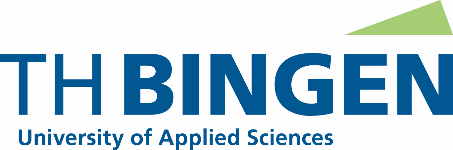 (neue PO)Ausführungen: 1. Studierende/r, 2. Betreuer/inVor Beginn der Arbeit beim betreuenden Prof. einzureichen!Nach Abschluss des Studienprojekts reicht die/der Studierende ihr/sein Exemplar mit dem Bericht ein.09/2016Studierende/r:Name, Vorname, Matr.-Nr.Studierende/r:Studiengang   Sem.	WahlpflichtbereichStudierende/r:   Straße Nr./PostfachNr.Studierende/r:               PLZ WohnortStudierende/r:             Telefon/HandyStudierende/r:                     E-Mail-AdresseStudierende/r:evtl. GruppenbezeichnungAuf Antrag bei einem fachkundigen Prof. (= Betreuer) kann als Studienprojekt auch eine ingenieurmäßige Industrietätigkeit durchgeführt werden.Auf Antrag bei einem fachkundigen Prof. (= Betreuer) kann als Studienprojekt auch eine ingenieurmäßige Industrietätigkeit durchgeführt werden.Auf Antrag bei einem fachkundigen Prof. (= Betreuer) kann als Studienprojekt auch eine ingenieurmäßige Industrietätigkeit durchgeführt werden.Unternehmen/ InstitutionName des Unternehmens, InstitutsUnternehmen/ InstitutionAnschriftUnternehmen/ InstitutionTelefonUnternehmen/ InstitutionAnsprechpersonUnternehmen/ InstitutionE-Mail-AdresseBetreuer/in der FH Bingen	NameBetreuer/in der FH Bingen	NameName des Studienprojekts(vorläufig)	……………………………………………………………………………………Name des Studienprojekts(vorläufig)	……………………………………………………………………………………Name des Studienprojekts(vorläufig)	……………………………………………………………………………………ZustimmungEin Arbeitsumfang von6 ECTS ist gewährleistet.Startdatum.......................UnterschriftBetreuer/in ..............................................voraussichtlichesEnde des Projekts:………………………………………………………..voraussichtlichesEnde des Projekts:………………………………………………………..voraussichtlichesEnde des Projekts:………………………………………………………..Abgabe des Begleitformulars im Sekretariat erst nach Anerkennung als StudienleistungAbgabe des Begleitformulars im Sekretariat erst nach Anerkennung als StudienleistungAbgabe des Begleitformulars im Sekretariat erst nach Anerkennung als StudienleistungProjektname(endgültig)……………………………………………………………………………………………………………………………………………………………………………………………………………………………………………………………………………………………………………………………………………………Anerkennung als Studienleistung:Datum .................................UnterschriftBetreuer/in .............................................